Activity 2: Testing distillates for unsaturation (worksheet)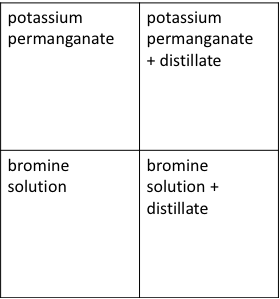 